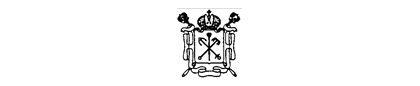 ТЕРРИТОРИАЛЬНАЯ ИЗБИРАТЕЛЬНАЯ КОМИССИЯ № 27РЕШЕНИЕСанкт-ПетербургО Плане мероприятий Территориальной избирательной комиссии № 27 по обучению кадров избирательных комиссий и других участников избирательного (референдумного) процесса на 2021 годВ соответствии с подпунктом «в» пункта 9 статьи 26 Федерального закона от 12 июня 2002 года № 67-ФЗ «Об основных гарантиях избирательных прав и права на участие в референдуме граждан Российской Федерации», подпунктом 2 пунктом 2 статьи 3 Закона Санкт-Петербурга 
от 20.07.2006 № 385-57 «О территориальных избирательных комиссиях 
в Санкт-Петербурге», решением Санкт-Петербургской избирательной комиссии от 28 января 2021 года № 224-3 «О Плане мероприятий 
Санкт-Петербургской избирательной комиссии по обучению кадров избирательных комиссий и других участников избирательного (референдумного) процесса в Санкт-Петербурге на 2021 год», Территориальная избирательная комиссия № 27 р е ш и л а:1. Утвердить План мероприятий Территориальной избирательной комиссии № 27 по обучению кадров избирательных комиссий и других участников избирательного (референдумного) процесса на 2021 год согласно приложению к настоящему решению.2. Разместить настоящее решение на сайте Территориальной избирательной комиссии № 27 в информационно-телекоммуникационной сети «Интернет».3. Контроль за исполнением настоящего решения возложить 
на председателя Территориальной избирательной комиссии № 27 
Ющенко Л.В.Председатель Территориальнойизбирательной комиссии № 27 					         Л.В. ЮщенкоСекретарь Территориальнойизбирательной комиссии № 27 					     О.В. ДмитриеваПЛАНмероприятий Территориальной избирательной комиссии № 27 по обучению кадров избирательных 
комиссий и других участников избирательного (референдумного) процесса на 2021 годПеречень принятых сокращений:СПбИК	- Санкт-Петербургская избирательная комиссия;ТИК № 27		- Территориальная избирательная комиссия № 27УИК		- Участковые избирательные комиссии.«04» февраля 2021 года№ 78-1Приложение 
к решению Территориальнойизбирательной комиссии № 27
от «04» февраля 2021 года № 78-1Наименование мероприятияНаименование мероприятияНаименование мероприятияСрок исполнения/
форма обученияИсполнители1. Участие в обучающих мероприятиях для членов ТИК № 27 1. Участие в обучающих мероприятиях для членов ТИК № 27 1. Участие в обучающих мероприятиях для членов ТИК № 27 1. Участие в обучающих мероприятиях для членов ТИК № 27 1. Участие в обучающих мероприятиях для членов ТИК № 27 1.1.Участие в обучающих мероприятиях, проводимых ЦИК России и РЦОИТ 
при ЦИК РоссииВ соответствии 
с планами ЦИК России и РЦОИТ при ЦИК России/дистанционнаяВ соответствии 
с планами ЦИК России и РЦОИТ при ЦИК России/дистанционнаячлены ТИК № 27 с правом решающего голоса1.2.Участие в обучающих мероприятиях, проводимых СПбИК и Учебно-методическим центром при СПбИКВ соответствии 
с планами СПбИК /очная, дистанционнаяВ соответствии 
с планами СПбИК /очная, дистанционнаячлены ТИК № 27 с правом решающего голоса1.3.Участие в организации и проведении единого дня тестирования для членов ТИК № 27 Май-июнь/
дистанционнаяМай-июнь/
дистанционнаяЛ.В. Ющенкочлены ТИК № 27 с правом решающего голоса1.4.Участие в организации и проведении дистанционного обучения членов ТИК № 27 
по материалам, размещенным на официальных сайтах СПбИК, 
РЦОИТ при ЦИК России в информационно-телекоммуникационной сети ИнтернетВ соответствии 
с планами СПбИК / дистанционнаяВ соответствии 
с планами СПбИК / дистанционнаяЛ.В. Ющенковпервые назначенные члены ТИК № 27 
с правом решающего голоса2. Обучающие мероприятия для членов УИК с правом решающего голоса2. Обучающие мероприятия для членов УИК с правом решающего голоса2. Обучающие мероприятия для членов УИК с правом решающего голоса2. Обучающие мероприятия для членов УИК с правом решающего голоса2. Обучающие мероприятия для членов УИК с правом решающего голоса2.1.Организация ТИК № 27 обучения членов УИК 
на основе учебных программам РЦОИТ при ЦИК России по теме «Избирательное право и избирательный процесс в Российской Федерации»Март – июнь/дистанционнаяМарт – июнь/дистанционнаяЛ.В. ЮщенкоО.В. Дмитриевапредседатели УИК2.2.Организация и проведение ТИК № 27 цикла обучающих мероприятий для председателей УИК 
по вопросам проведения совмещенных избирательных кампаний, в том числе:- определение активного избирательного права, списки избирателей;- программное обеспечение «Интерактивный рабочий блокнот УИК». 
Применение в работе УИК;- дополнительные формы организации голосования;- установление итогов голосования.Август – сентябрь/очная, дистанционнаяАвгуст – сентябрь/очная, дистанционнаяЛ.В. ЮщенкоО.В. Дмитриевапредседатели УИК2.3.Организация ТИК № 27 семинаров (вебинаров) 
для председателей УИК по актуальным вопросам проведения избирательных кампанийМай - июнь/ дистанционнаяМай - июнь/ дистанционнаяЛ.В. ЮщенкоО.В. Дмитриевапредседатели УИК2.4.Участие в организации и проведении единого дня тестирования для руководящего состава УИКАвгуст/
дистанционнаяАвгуст/
дистанционнаяЛ.В. Ющенко, аппарат ТИК № 27председатели УИК3. Мероприятия для иных участников избирательного процесса3. Мероприятия для иных участников избирательного процесса3. Мероприятия для иных участников избирательного процесса3. Мероприятия для иных участников избирательного процесса3. Мероприятия для иных участников избирательного процесса3.1.Участие в обучающих мероприятиях, проводимых в рамках реализации 
Планов мероприятий СПбИК и ТИК № 27 
по обеспечению избирательных прав граждан Российской Федерации, являющихся инвалидами В соответствии 
с планами СПбИК и ТИК № 27/ очнаяВ соответствии 
с планами СПбИК и ТИК № 27/ очнаяЛ.В. Ющенко3.2.Организация и проведение совещаний с должностными лицами государственных органов, органов местного самоуправления, государственных учреждений, расположенных в границах территории, на которую распространяются полномочия ТИК № 27, по вопросам оказания содействия избирательным комиссиям при подготовке и проведении избирательных кампанийИюль-сентябрь/ очная, дистанционная (по отдельному плану)Июль-сентябрь/ очная, дистанционная (по отдельному плану)Л.В. ЮщенкоО.В. Дмитриева3.3.Организация и проведение совещания с представителями воинских частей, военных учреждений и организаций, правоохранительных органов по вопросу «О реализации избирательных прав военнослужащих и сотрудников правоохранительных органов»Июль-сентябрь/ очная, дистанционная (по отдельному плану)Июль-сентябрь/ очная, дистанционная (по отдельному плану)Л.В. ЮщенкоО.В. Дмитриева4. Организационное и методическое обеспечение реализации Плана4. Организационное и методическое обеспечение реализации Плана4. Организационное и методическое обеспечение реализации Плана4. Организационное и методическое обеспечение реализации Плана4.1.Адаптация обучающих материалов, разработанных РЦОИТ при ЦИК России, СПбИК для обучения членов участковых избирательных комиссийВесь периодЛ.В. Ющенкоаппарат ТИК № 274.2.Подготовка и размещение в специальном разделе официального сайта ТИК № 27 учебных материалов для членов участковых избирательных комиссийВесь периодЛ.В. Ющенкоаппарат ТИК № 27